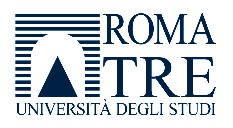 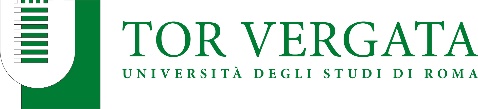 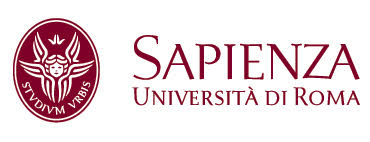 OPEN LESSONS ON EUROPEHistory, Economics, Science, CultureMarch 2019Rome, 4 March 2019 - The three largest Universities from the Italian Capital City: Sapienza, Tor Vergata and Roma Tre are enlivening together a cycle of Open Lessons on Europe. Starting on the 4th of March, some of the major Italian academics will hold lessons on the history and dynamics of Europe, sessions open to all students from the three Universities, gathered in one large academic community."The synergic ideation of this cycle - comments Luca Pietromarchi, Rector of Roma Tre University and promoter of the initiative together with his counterparts representing the other two Roman Universities - stemmed from the need to provide all our students, englobed into one university community, with articulated information and an in-depth analysis on the theme of Europe. We considered it our cultural responsibility to offer an educational and scientific syllabus that offers interested students useful elements in history, law and economics "."The initiative - underlines Eugenio Gaudio, Rector of Sapienza University - arises from the need to reiterate the commitment of the main public universities in Latium in promoting knowledge referred to the history and idea of ​​Europe, themes that are part of our deepest identity. Moreover, the formation of a community of European peoples and the birth of universities are both founded on the transmission and renewal of knowledge to and towards future generations. The events are dedicated especially to young people, to the so-called Erasmus generation, as an opportunity for reflection and comparison to work together for the Europe of knowledge".This cycle of Open Lessons on Europe reflects on the wider role of Universities and the promotion of a European conscience among the younger generations. "Universities - adds Giuseppe Novelli, Rector of the University of Tor Vergata - are a breeding ground of talents, a sum of skills that should be put at the service of the intercultural debate and of the development of peoples. There is an idea of Europe which remains transversal to the economic and political logics. It’s the Europe made by our young people who travel, meet and compare on an international scale: our children, the students who attend our lessons, those who tomorrow might find a job that has not been invented yet: they need openness and transversal skills to be prepared and better face the challenges that await them ".The floor will be given to professors Pitruzzella, Prosperi, Cassese, Cananea, Rossi, Paganetto, Olmo, Giovannini, Graziano, Alpa, Ceruti, Becchetti, Bozzoni, Cattaneo, Piacentini, Amato. Each of these distinguished scholars, from the perspective of their own field of study, "will rethink" Europe by analysing its interdependencies and its cultural intertwining with Italy in the most diverse disciplinary fields, from economics to science, from history to law, from urbanism to literature. A choral reflection with different points of view that, given the current political context, will bring out the strategic role of Universities as "socialization agencies" and that of young people called to express themselves.Open Lessons on Europe will be an open window on the Old Continent offering a 360° overview on its pillars, from birth to future scenarios, in between addressing the story of its fundamental junctions: Globalization, the single currency, European Union Law, the values, the founding fathers and the Ventotene Ideals, the challenges of security and the management of migratory flows, the creation of a European identity and culture. The initiative intends to contribute to a deeper knowledge and cultural reflection on the complexity, reality and history of Europe: conscious information of what happened in Europe that could predict or at least interpret what is yet to come. It also intends to favour the consolidation of a free and conscious European culture, affecting some of the main aspects on which the policies of the Union have been issued.Lucio Filipponio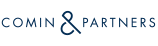 Palazzo Guglielmi
Piazza dei Ss. Apostoli 73
00187 Roma 
 +39 06 90255521  + 39 327/3281717lucio.filipponio@cominandpartners.com
cominandpartners.comdott.ssa Alessia del NoceUfficio stampa
Università degli Studi Roma Tre
Via Ostiense, 159 - 00154 Roma
+39 06 5733.2310   +39 339/5304817
alessia.delnoce@uniroma3.it  Ufficio stampa e comunicazione
SAPIENZA
Università di Roma
Piazzale Aldo Moro 5, 00185 Roma
T (+39) 06 49910035/0034 F (+39) 06 49910399
stampa@uniroma1.itUfficio stampaTor VergataUniversità degli Studi di Romatel. +39 06 7259.2709 - 2059 - 3314 ufficio.stampa@uniroma2.it